Ufficio per la Catechesi 	
della Diocesi di Como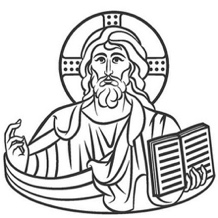 VERIFICHIAMO IL PRIMO TRATTO DEL CAMMINODI PRIMA EVANGELIZZAZIONETRACCIA per l’incontro di verifica (secondo anno)PROGRAMMA Ore 16.30:  	Ritrovo presso …… (meglio scegliere un bel posto al di fuori dell’oratorio)	      	Bambini: gioco-verifica con gli animatori	      	Genitori: verifica per gruppi (con la presenza del catechista dei bambini)Ore 18.00:  	S. Messa a cui seguirà la cena condivisaPer facilitare la condivisione nel breve tempo che avremo a disposizione nei gruppi, vi forniamo già ora la traccia su cui poter riflettereTRACCIA PER LA VERIFICA CON I GENITORILa verifica permette di riconoscere il valore di quello che facciamo, di progredire nella crescita di fede personale e comunitaria; evidenziamo le difficoltà (cercando soluzioni) e le esperienze riuscite (valorizzandole). Richiede un tempo di riflessione personale e, per alcuni aspetti, un tempo di condivisione comunitario. Verificare insieme ci aiuta a mettere la nostra azione in sintonia con quella dello Spirito santo.Quasi al termine dei due anni di 1^ evangelizzazione verifichiamo in base alle mete previste e al percorso svolto:1^ EVANGELIZZAZIONE è tempo perEssere accolti nella comunità: conoscersi, stabilire relazioni, partecipare ad alcune iniziative, feste, momenti di preghiera…Stipulare un patto educativo: ogni bambino deve essere accompagnato nell’esperienza di crescita cristiana da adulti accompagnatori (genitori, nonni, padrini…) a cui si affiancano i catechistiIniziare a conoscere Gesù: attraverso la sua Parola (lettura del Vangelo)Sperimentare l’amore di Gesù per noi: la relazione con Gesù nella preghiera personale in famiglia, l’esperienza della croce…DOMANDE CHE CI POSSONO AIUTARE Come vivo l’esperienza della comunità? Quando mi sento accolto/a? quali difficolta?Cammino fatto: noto in me - mia famiglia - mio/a figlio/a qualche cambiamento rispetto a due anni fa?  Quale approccio ho col Vangelo? Quali aspetti di Gesù (e del Vangelo) mi sono familiari, quali dubbi/difficoltà…Cammino fatto: noto in me - mia famiglia - mio/a figlio/a qualche cambiamento rispetto a due anni fa?  Come vivo la relazione con Gesù?Cammino fatto: noto in me - mia famiglia - mio/a figlio/a qualche cambiamento rispetto a due anni fa?  Complessivamente come potrei definire il cammino svolto fino ad ora?(scegliere 2 o 3 aggettivi o aggiungerne altri)Entusiasmante - deprimente - normale - fruttuoso - sereno - deludente – luminoso - valido - efficace - scoraggiante - regolare - propositivo - bello - lento - veloce – speranzoso – utile…